BAB IIKAJIAN PUSTAKAKajian PustakaAkuntansiAkuntansi adalah sistem informasi keuangan yang bertujuan untuk menghasilkan dan melaporkan informasi yang relevan bagi pihak yang berkepentingan.   Menurut Kieso, et al. (2010) mendefinisikan akuntansi adalah :“Suatu sistem dengan input data/informasi dan output berupa informasi dan laporan keuangan yang bermanfaat bagi pengguna internal maupun eksternal entitas”.Menurut Sofyan Syafri Harahap (2011:3)“Akuntansi adalah bahasa atau alat komunikasi bisnis yang dapat memberikan informasi tentang kondisi keuangan (ekonomi) berupa posisi keuangan terutama dalam jumlah kekayaan, utang, dan modal suatu bisnis dan hasil usahanya pada waktu (periode tertentu)”.	Berikut ini adalah pengertian akuntansi menurut beberapa ahli, diantaranya pengertian akuntansi menurut Azhar Susanto (2013:4) Akuntansi sebagai berikut: “Akuntansi adalah bahasa bisnis, setiap organisasi menggunakannya sebagai bahasa komunikasi saat berbisnis.”  Menurut American Institute of Certified Public Accountants : “Akuntansi adalah seni pencatatan, penggolongan, dan peringkasan transaksi dan kejadian yang bersifat keuangan dengan cara yang berdaya guna dan dalam bentuk satuan uang dan penginterpretasian hasil proses tersebut “.	Dari beberapa pengertian di atas, dapat disimpulkan bahwa akuntansi adalah suatu proses pengolahan data yang dijadikan alat untuk menghasilkan suatu informasi baik informasi ekonomi ataupun sosial yang bersifat keuangan dalam rangka pengambilan keputusan.Akuntansi KeuanganDefinisi Akuntansi KeuanganDefinisi akuntansi keuangan menurut para ahli, yaitu sebagai berikut:Menurut Kieso, dkk (2013:02) dialihbahasakan oleh Emil Salim, akuntansi keuangan (financial accounting) yaitu:“Akuntansi keuangan merupakan sebuah proses yang berakhir pada pembuatan laporan keuangan menyangkut perusahaan secara keseluruhan untuk digunakan baik oleh pihak-pihak internal maupun pihak eksternal.”Berdasarkan definisi akuntansi keuangan yang telah dikemukakan diatas, maka dapat disimpulkan bahwa akuntansi keuangan merupakan proses pembuatan laporan keuangan oleh pihak penyusun laporan keuangan yang menyangkut perusahaan secara keseluruhan, untuk digunakan baik oleh pihak internal maupun pihak eksternal.Akuntansi keuangan menyangkut pencatatan transaksi-transaksi suatu perusahaan dan penyusunan laporan berkala dimana laporan tersebut dapat memberikan informasi yang berguna bagi manajemen para pemilik dan kreditor. Akuntansi keuangan adalah cabang akuntansi yang menghasilkan laporan keuangan bagi pihak ekternal seperti investor, kreditor dan Bapepam.LikuiditasDefinisi Likuiditas Likuiditas merupakan kemampuan perusahaan dalam memenuhi kewajiban jangka pendeknya. Dalam memenuhi jangka pendeknya, manajemen perusahaan harus cermat menggunakan modal yang dimiliki perusahaan dan manajemen perusahaan harus cermat dalam mengelola risiko yang akan timbul pada perusahaan. Dalam menilai kemampuan perusahaan untuk membayar kewajiban jangka pendeknya dimasa yang akan datang, manajemen perusahaan sering menggunakan pengkajian likuiditas.Menurut Kasmir (2012:110) mengemukakan bahwa:“Rasio Likuiditas atau sering disebut juga rasio modal kerja merupakan rasio yang digunakan untuk mengukur seberapa likuidnya suatu perusahaan.”Menurut Fred Weston dalam bukunya Kasmir (2014:110) menyebutkan bahwa rasio likuiditas merupakan rasio yang menggambarkan kemampuan perusahaan dalam memenuhi kewajiban jangka pendek. Artinya apabila perusahaan ditagih, perusahaan akan mampu untuk memenuhi utang tersebut terutama utang sudah jatuh tempo. Dengan kata lain, rasio likuditas berfungsi untuk menunjukan atau mengukur kemampuan perusahaan dalam memenuhi kewajibannya yang sudah jatuh tempo, baik kewajiban kepada pihak luar perusahan (likuiditas badan usaha) maupun di dalam perusahaan (likuiditas perusahaan). Dengan demikian, dapat dikatakan bahwa kegunaan rasio ini adalah untuk mengetahui kemapuan perusahaan dalam membiayai dam memenuhi kewajibannya.Menurut Subramanyan (2010:10) likuiditas merupakan kemampuan perusahaan untuk menghasilkan kas dalam jangka waktu pendek untuk memnuhi kewajibannya dan bergantung pada arus kas perusahan serta komponen asset dan kewajiban lancarnya.   Dari definisi diatas yang dijelaskan para ahli, maka dapat diambil kesimpulan bahwa likuiditas merupakan kemampuan suatu perusahaan untuk memenuhi kewajiban-kewajiban jangka pendek yang segera harus dipenuhi. Posisi likuiditas yang diperhatikan dalam neraca menunjukan kondisi keuangan perusahaan. Hal tersebut ditunjukan oleh ketersediaan sumber-sumber pembayaran perusahaan, yaitu aktiva lancar terutama kas sebagai alat pembayaran hutang lancar yang bersifat likuid.Tujuan dan Manfaat LikuiditasPerhitungan rasio likuiditas memberikan cukup banyak manfaat bagi pihak yang berkepentingan terhadap perusahaan. Pihak yang paling berkepentingan adalah pemilik perusahaan dan manajemen perusahaan guna menilai kemampuan perusahaan. Selain itu, adapula tujuan dari perhitungan likuiditas.Tujuan dan manfaat likuiditas menurut Kasmir (2013:132), adalah:Untuk mengkur kemampuan perusahaan membayar kewajiban atau utang yang segera jatuh tempo pada saat ditagih. Artinya, kemampuan untuk membayar kewajiban yang sudah waktunya dibayar sesuai jadwal batas waktu yang telah ditetapkan.Untuk mengukur kemampuan perusahaan membayar kewajiban jangka pendek dengan aktiva lancar secara keseluruhan. Artinya, jumlah kewajiban yang berumur dibawah satu tahun atau sama dengan satu tahun, dibandingkan dengan total aktiva lancar.Untuk mengukur kemampuan perusahaan membayar kewajiban jangka pendek dengan aktiva lancar tanpa memperhitungankan sediaan atau piutang. Dalam hal ini aktiva lancar dikurangi sediaan dan utang yang dianggap likuiditasnya lebih rendah.Untuk mengukur atau membandingkan antara jumlah persediaan yang ada dengan modal kerja perusahaan.Untuk mengukur seberapa besar uang kas yang tersedia untuk membayar utangSebagai alat perencanaan kedepan, terutama yang berkaitan dengan perencanaan kas dan hutangUntuk melihat kondisi dan posisi likuiditas perusahaan dari waktu ke waktu dengan membandingkannya untuk beberapa periode.Untuk melihat kelemahan yang dimiliki perusahaan, dari masing-masing komponen yang ada di aktiva lancar dan utang lancar.Menjadi alat pemicu bagi pihak manajemen untuk memperbaiki kinerjanya, dengan melihat rasio likuiditas yang ada pada saat ini.Metode Pengukuran Rasio LikuiditasKemampun peruahaan memenuhi kewajiban keuangan yang bersifat jangka pendek dapat diketahui dengan membandingkan jumlah aktiva lancar (current asset) dengan hutang lancar (current liabilities), perbandingan antara aktiva lancar dan hutang lancar biasanya disebut rasio lancar (current ratio).Adapun jeni-jenis rasio likuiditas yang dikemukakan oleh Kasmir (2014:119) yang dapat digunakan oleh perusahaan untuk mengukur kemampuannya yaitu:Rasio Lancar (Current Ratio), merupakan rasio untuk mengukur kemampuan perusahaan membayar kewajiban jangka pendek atau utang yang segera jatuh tempo pada saat ditagih secara keseluruhan. Dengan kata lain, seberapa banyak aktiva lancar yang tersedia untuk menutupi kewajiban jangka pendek yang segera jatuh tempo. Rasio lancar dapat pula dikatakan sebagai bentuk untuk mengukur tingkat keamanan suatu perusahaan. Rasio lancar dapat diukur dengan rumus:Rasio cepat (Quick Ratio) atau rasio sangat lancar atau acid test rasio merupakan rasio yang menunjukan kemampuan perusahaan memenuhi atau membayar kewajiban atau utang lancar (utang jangka pendek) dengan aktiva lancar tanpa memperhitungkan nilai sediaan (investory). Artinya, nilai sediaan kita kita abaikan, dengan cara dikurangi dari nilai total aktiva lancar. Hal ini dilakukan karena sediaan dianggap memerlukan waktu relatif lebih lama untuk diuangkan, apabila perusahaan membutuhkan dana cepat untuk membayar kewajibannya dibandingkan dengan aktiva lancar lainnya. Rasio cepat dapat diukur dengan rumus:Kas Rasio (Cash Ratio), merupakan alat yang digunakan untuk mengukur seberapa besar uang kas yang tersedia untuk membayar tang. Ketersediaan uang kas dapat ditunjukan dari tersedianya dana kas atau yang setara dengan kas seperti rekening giro atau tabungan yang ada di bank (yang dapat ditarik setiap saat menggunakan kartu ATM). Dapat dikatakan rasio ini menunjukan kemampuan sesungguhnya bagi perusahaan untuk membayar utang-utang jangka pendeknya. Rasio kas dapat diukur dengan rumus:Adapun Peneliti memilih current ratio karena current ratio digunakan untuk mengukur kemapuan perusahaan dalam membayar kewajiban jangka pendek dengan menggunakan aktiva lancar yang dimiliki. Rasio ini dihitung dengan membagi aktiva lancar dengan kewajiban jangka pendek. Rasio ini sering disebut dengan rasio modal kerja yang menunjukan jumlah aset lancar yang tersedia yang dimiliki oleh perusahaan untuk merespon kebutuhan-kebutuhan bisnis dan meneruskan kegiatan bisnis hariannya. Menurut wild dalam Subramanyan (2010: 243), alasan digunakannya rasio lancar (current ratio) secara luas sebagai ukuran likuiditas mencakup kemampuannya untuk mengukur:Kemampuan memenuhi kewajiban lancar. Semakin tinggi jumlah (kelipatan) aset lancar tehadap kewajiban lancar, aka semakin rendah keyakinan bahwa kewajiban lancar tersebut akan dibayar.Penyangga kerugian. Semakin besar penyangga, maka semakin kecil risikonya. Rasio Lancar menunjukan tingkat keamanan yang tersedia untuk menutup penurunan nilai aset lancar non-kas pada saat aset tersebut dilepas atau dilikuidasi. Cadangan dana lancar. Rasio lancar merupakan ukuran tingkat keamanan terhadap ketidakpastian dan kejutan seperti pemogokan dan kerugian luar biasa, dapat membahayakan arus kas secara sementara dan tidak terduga.Current Ratio (CR) didapatkan dengan membandingkan nilai aset lancar dengan liabilitas lancar perusahaan. Asmi (2014) menyatakan bahwa hubungannya dengan return adalah jika aset lancar melebihi kewajiban lancar maka tingkat pengembalian keuntungan atau return akan rendah, hal ini dikarenakan aset yang berlebihan menunjukan bahwa perusahaan tidak mampu menggunakan aset untuk kkegiatan pengeluaran perusahaan. Sebaliknya jika kewajiban lancar melebihi aset lancar maka tingkat pengembalian keuntungan atau return akan tinggi. Sedangkan menurut Kasmir (2013:135), apabila rasio lancar (current Ratio) rendah, dapat dikatakan bahwa perusahaan kurang modal untuk membayar utang. Namun, apabila hasil pegukuran ratio tinggi, belum tentu kondisi perusahaan sedang baik. Hal ini dapat saja terjadi karena aktiva tidak digunakan sebaik mungkin.Menurut Irham Fahmi (2013:121) definisi current ratio adalah ukuran yang umum digunakan atas solvensi jangka pendek, kemampuan suatu perusahaan. Dari pengertian diatas, maka dapat disimpulkan bahwa rasio lancar (current ratio) merupakan rasio yang digunakan untuk menunjukan kemampuan perusahaan dalam memenuhi semua kewajiban jangka pendek yang akan segera jatuh tempo dengan menggunakan aktiva lancarnya. Rasio ini menunjukan besarnya kewajiban lancar yang ditutup dengan aktiva lancar.Menurut Kasmir (2013:135) bahwa:“Apabila rasio lancar rendah dapat dikatakan bahwa perusahaan kurang modal untuk membayar utang. Namun apabila hasil pengukuran rasio tinggi belum tentu dianggap baik. Hal ini dapat saja terjadi karena kas tidak digunakan sebaik mungkin.”Pendapat ini sejalan dengan Irham Fahmi (2013:124) yang mengemukakan bahwa:“jika current ratio yang terlalu tinggi dianggap tidak baik karena dapat mengindikasikan penimbunan kas, banyaknya piutang yang tidak tertagih dan penumpukan persediaan, namun jika current ratio rendah, relatif lebih riskan, tetapi menunjukan bahwa manajemen telah mengoperasikan aktiva lancar secara efektif.”SolvabilitasDefinisi SolvabilitasJadi Rasio solvabilitas adalah rasio yang digunakan untuk mengukur pembiayaan hutang perusahaan. Solvabilitas mengukur seberapa besar penggunaan utang dalam pembelanjaan perusahaan.Menurut Periansya (2015:39) “Rasio solvabilitas atau rasio leverage (rasio utang) adalah rasio yang digunakan untuk mengukur seberapa jauh aset perusahaan dibiayai dengan hutang atau dibiayai oleh pihak luar.” Menurut Arief dan Edi (2016:57) “Rasio Solvabilitas adalah rasio yang mengukur sejauh mana pembelanjaan dilakukan oleh hutang yang dibandingkan dengan modal, dan kemampuan untuk membayar bunga dan beban tetap lain.”Menurut Mamduh M Hanafi dan Abdul Halim (2012:75), menjelaskan “solvabilitas merupakan rasio yang mengukur kemampuan perusahaan untuk memenuhi kewajiban-kewajiban jangka panjangnya.”.Solvabilitas dikatakan baik apabila memenuhi target laba yang diharapkan. solvabilitas yang rendah menunjukkan bahwa tingkat kinerja manajemen perusahaan tersebut kurang baik. Perusahaan yang mempunyai rugi atau tingkat solvabilitas rendah nantinya akan membawa dampak buruk dari reaksi pasar dan akan menyebabkan turunnya penilaian kinerja suatu perusahaan.Tujuan Solvabilitas     Perhitungan rasio likuiditas memberikan cukup banyak manfaat bagi berbagai pihak yang berkepentingan terhadap perusahaan. Berikut ini adalah beberapa tujuan dan manfaat dengan menggunakan rasio solvabilitas menurut Kasmir (2012:153-154), diantaranya adalah sebagai berikut :Untuk mengetahui posisi perusahaan terhadap kewajiban kepada pihak lainnya (kreditor). Untuk menilai kemampuan perusahaan dalam memenuhi kewajiban yang bersifat tetap (seperti angsuran pinjaman termasuk bunga) Untuk menilai keseimbangan antara nilai aktiva khususnya aktiva tetap dengan modal.  Untuk menilai seberapa besar aktiva perusahaan dibiayai oleh utang. Untuk menilai seberapa besar pengaruh utang perusahaan terhadap pengelolaan aktiva. Untuk menilai atau mengukur berapa bagian dari setiap rupiah modal sendiri yang dijadikan jaminan utang jangka panjang. Untuk menilai berapa dana pinjaman Untuk menganalisis kemampuan posisi perusahaan terhadap kewajiban kepada pihak lainnya. Untuk menganalisis kemampuan perusahaan memenuhi kewajiban yang bersifat tetap (seperti angsuran pinjaman termasuk bunga),Untuk menganalisis keseimbangan antara nilai aktiva khususnya aktiva tetap dengan modal. Untuk menganalisis seberapa besar aktiva perusahaan dibiayai oleh hutang. Untuk menganalisis seberapa besar utang perusahaan berpengaruh terhadap pengelolaan aktiva. Untuk menganalisis atau mengukur berapa bagian dari setiap rupiah modal sendiri yang dijadikan jaminan utang jangka panjang. Untuk menganalisis berapa dana pinjaman yang segera akan ditagih.Metode Pengukuran solvabilitas Berikut ini merupakan pengukuran solvabilitas menurut Mamduh M Hanafi dan Abdul Halim (2012:79), diantaranya adalah sebagai berikut :     a.    Total Debt to Total Assets Ratio)/Rasio Total Hutang Terhadap Total AsetMenurut Mamduh M Hanafi dan Abdul Halim (2012:79), menjelaskan Total Debt to Total Assets Ratio adalah sebagai berikut :“Total Debt to Total Assets Ratio merupakan rasio utang yang digunakan untuk mengukur perbandingan antara total hutang dengan total aktiva”. Dengan kata lain, seberapa besar aktiva perusahaan dibiayai oleh hutang atau seberapa besar hutang perusahaan berpengaruh terhadap pengelolaan aktiva. Ratio ini dihitung dengan membagi total kewajiban dengan total aktiva. Secara sistematis dapat dinyatakan dengan rumus berikut: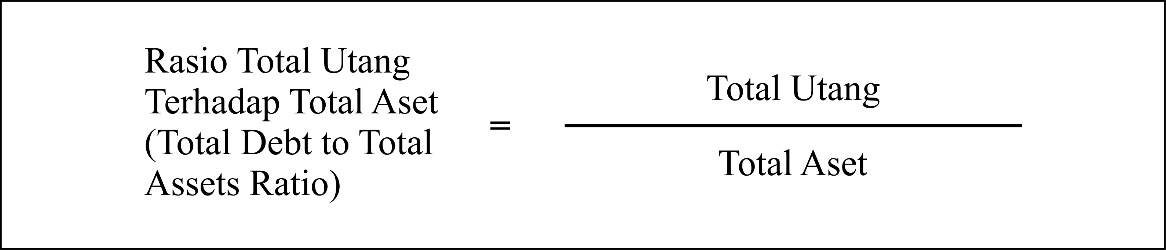      b.   Total Debt to equity ratio (DER )/ Rasio Hutang terhadap EkuitasMenurut Mamduh M Hanafi dan Abdul Halim (2012:79),  menjelaskan Debt to equity ratio adalah sebagai berikut :“Debt to equity ratio (DER) merupakan rasio yang digunakan untuk menilai utang dengan ekuitas. Rasio ini dicari dengan cara membandingkan antara seluruh utang, termasuk utang lancar dengan seluruh ekuitas. Rasio ini menyatakan bahwa semakin tinggi rasio ini, berarti modal sendiri semakin sedikit dibandingkan dengan hutangnya”. Rumus untuk mencari debt to equity ratio dapat digunakan perbandingan antara total hutang dengan total ekuitas sebagai berikut :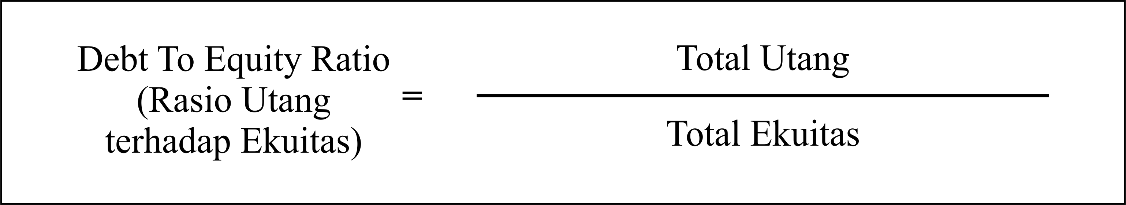                                               Mamduh M Hanafi dan Abdul Halim (2012:79)Times Interest Earned Ratio (TIE)Menurut Mamduh M Hanafi dan Abdul Halim (2012:80), menjelaskan Time Interest Earned Ratio (TIE) adalah sebagai berikut :“Time Interest Earned Ratio (TIE) merupakan rasio yang mengukur kemampuan perusahaan untuk membayar utang dengan laba sebelum bunga pajak. Secara implisit rasio ini menghitung besaran laba sebelum bunga dan pajak yang tersedia untuk menutup beban tetap bunga”. Dan secara sistematis dapat dinyatakan dengan rumus berikut: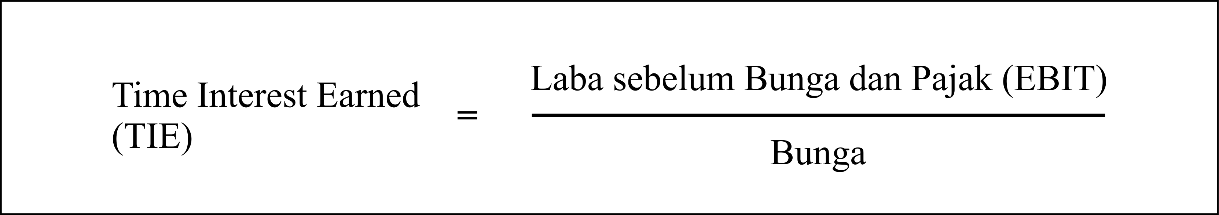 Fixed Charge CoverageMenurut Mamduh M Hanafi dan Abdul Halim (2012:80),  menjelaskan Fix Charge Coverage adalah sebagai berikut :Fix Charge Coverage merupakan rasio yang menghitung kemampuan perusahaan dalam membayar beban tetap total, termasuk  biaya sewa. Secara sistematis dapat dinyatakan dengan rumus berikut: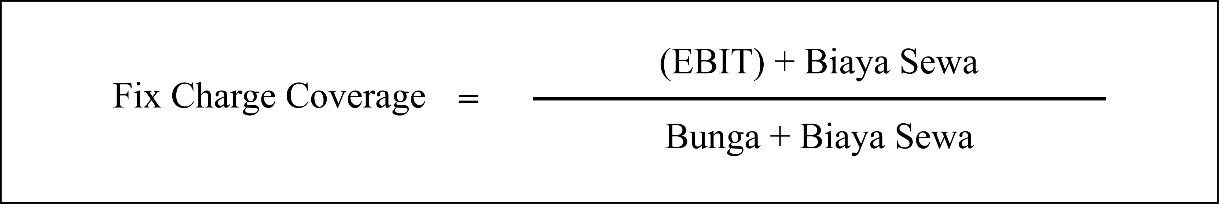    Mamduh M Hanafi dan Abdul Halim (2012:80)Penelitian ini memproksikan leverage/solvabilitas perusahaan dengan Debt to Equity Ratio. Hal tersebut didasarkan pada kondisi apabila Debt to equity ratio tinggi, maka menunjukkan bahwa perusahaan yang leverage operasi atau keuangannya tinggi akan memberikan dividen yang rendah, karena laba yang diperoleh digunakan lebih dahulu untuk melunasi kewajiban perusahaan.Nilai PerusahaanDefinisi Nilai PerusahaanSalah satu tujuan utama suatu perusahaan adalah memaksimalkan nilai perusahaan, nilai perusahaan digunakan sebagai pengukur keberhasilan perusahaan karena dengan meningkatnya nilai perusahaan berarti meningkatnya kemakmuran pemilik perusahaan atau pemegang saham. Nilai perusahaan dapat dilihat dari nilai saham perusahaan yang bersangkutan (Martono dan Harjito 2010:34)Menurut Agus Sartono (2012:9) nilai perusahaan dapat didefinisikan sebagai berikut:“Tujuan memaksimalkan kemakmuran pemegang saham dapat ditempuh dengan memaksimalkan nilai sekarang present value semua keuntungan pemegang saham akan meningkat apabila harga saham yang dimiliki meningkat.”Menurut Brigham Gapensi dalam Prasetyorini (2013:186) :“Nilai perusahaan yang tinggi akan diikuti oleh tingginya kemakmuran pemegang saham. Semakin tinggi harga saham semakin tinggi pula nilai perusahaan, nilai perusahaan yang tinggi menjadi keinginan para pemilik perusahaan sebab dengan nilai yang tinggi menunjukan kemakmuran pemegang saham juga tinggi”Menurut Irham Fahmi (2013:139) :“Nilai perusahaan adalah memberikan informasi seberapa besar masyarakat menghargai perusahaan, sehingga mereka mau membeli saham perusahaan dengan harga yang lebih tinggi dibandingkan dengan nilai buku saham”.Menurut Suad Husnan dan Enny Pudjiastuti (2012:6) nilai perusahaan adalah sebagai berikut:“Nilai perusahaan merupakan harga yang bersedia dibayar oleh calon pembeli apabila perusahaan tersebut dijual. Semakin tinggi nilai perusahaan semakin besar kemakmuran yang diterima oleh pemilik perusahaan.Berdasarkan definisi diatas, dapat dikatakan bahwa nilai perusahaan adalah persepsi investor terhadap perusahaan yang sering dikaitkan dengan harga saham, seperti yang dikemukakan oleh Suad Husnan dan Enny Pudjiastuti (2012:6) bahwa:“Secara normatif tujuan keputusan keuangan adalah memaksimalkan nilai perusahaan. Semakin tinggi nilai perusahaan, semakin besar kemakmuran yang akan diterima oleh pemilik perusahaan. Bagi perusahaan yang menerbitkan saham dipasar modal, harga saham yang diperjualbeliakan dibursa merupakan indikator nilai perusahaan.”.Tujuan memaksimalkan Nilai PerusahaanMenurut I Made Sudana (2011:7) teori-teori dibidang keuangan memiliki satu fokus, yaitu memaksimalkan kemakmuran pemegang saham atau pemilik perusahaan (wealth of the shareholders). Tujuan normatif ini dapat diwujudkan dengan memaksimalkan nilai pasar perusahaan (market value of firm). Bagi perusahaan yang sudah go public, memaksimalkan nilai perusahaan sam dengan memaksimalkan harga pasar saham. Memaksimalkan nilai perusahaan dinilai lebih tepat sebagai tujuan perusahaan karena:Memaksimalkan nilai perusahaan berarti memaksimalkan nilai sekarang dari semua keuntungan yang akan diterima oleh pemegang sham dimasa yang akan datang atau berorientasi jangka panjangMempertimbangkan faktor risikoMemaksimalkan nilai perusahaan lebih menekankan pada arus kas dari pada sekedar laba menurut pengertian akuntansiMemaksimalkan nilai perusahan tidak mengabaikan tanggung jawab sosialKonsep Nilai PerusahaanMenurut Christawan dan Tarigan (2007) beberapa konsep nilai yang menjelaskan nilai perusahaan diantaranya sebagai berikut:Nilai nominal, yaitu nilai yang tercantum secara formal dalam anggaran dasar perseroan, disebutkan secara eksplisit dalam neraca perusahaan, dan juga di tulis jelas dalam surat saham kolektifNilai pasar atau sering disebut kurs adalah harga yang terjadi dari proses tawar menawar di pasar saham. Nilai ini hanya bisa ditentukan jika saham perusahaan di jual di pasar sahamNilai intrinsik merupakan nilai yang mngacu pada perkiraan nilai riil suatu perusahaan. Nilai perusahaan dalam konsep nilai intrinsik ini bukan sekedar harga dari sekumpulan aset, melainkan nilai perusahaan sebagai entitas bisnis yang memiliki kemampuan menghasilkan keuntungan di kemudian hariNilai buku adalah nilai perusahaan yang dihitung dengan dasar konsep akuntansiNilai likuiditas adalah nilai jual seluruh aset perusahaan yang harus dipenuhi. Nilai sisa itu merupakan bagian dari para pemegang saham. Nilai likuiditas bisa dihitung berdasarkan neraca performa yang disiapkan ketika suatu perusahaan akan di likuiditas.Metode Pengukuraan Nilai PerusahaanNilai perusahaan dapat diukur dengan suatu rasio yang disebut rasio penilaian. Sutrisno (2009:224), mendefinisikan rasio penilaian adalah suatu rasio untuk mengukur kemampuan perusahaan dalam menciptakan nilai pada masyarakat (investor) atau pada para pemegang saham. Rasio ini memberikan pemahaman bagi pihak manajemen perusahaan terhadap kondisi penerapan yang akan dilaksanakan dan dampaknya pada masa yang akan datang. Adapun jenis-jenis pengukuran rasio ini menurut Irham Fahmi (2013:138) adalah sebagai berikut:Earning per share (EPS)Price Earning Ratio (PER) atau Rasio Harga LabaPrice Book Value (PBV)Adapun penjelasan dari rasio penilaian ini adalah sebagai berikut :Earning per share (EPS)Investor tentu mengharapkan perusahaan besar yang sudah mapan akan menghasilkan earning positif atau keuntungan. Jika earning per kwartal naik maka harga saham perusahaan tersebut juga akan naik, dan sebaliknya. Penilaian earning selalu berupa perbandingan dengan data sebelumnya dalam suatu periode tertentu (misalnya per kwartal). Jadi jika sebuah perusahaan penerbit saham mengalami kerugian pada kwartal tertentu belum tentu harga sahamnya akan turun jika nilai kerugiannya lebih kecil dibandingkan kwartal sebelumnya.Sebuah perusahaan yang mengalami kerugian selama beberapa tahun belum tentu harga sahamnya akan anjlok jika investor yakin akan prospek keuntungan yang akan diperoleh perusahaan tersebut di waktu yang akan datang. Jadi disamping earning saat ini (actual earning) ada juga earning yang diharapkan (expectation earning). Ada perusahaan yang earning-nya bagus tetapi harga sahamnya merosot karena expectation earning-nya tidak menjanjikan. Earning menunjukkan pertumbuhan suatu perusahaan. Selain harga sahamnya yang naik, earning yang positif juga memungkinkan investor memperoleh deviden atau pembagian keuntungan perusahaan setelah harga sahamnya mencapai level tertentu. Earning Per Share (EPS) adalah keuntungan per lembar saham.  Menurut Kasmir (2010:116) mendefinisikan Earning Per Share (EPS) sebagai berikut : “Earning per Share adalah kemampuan perusahaan untuk mendistribusikan pendapatan yang diperoleh kepada pemegang sahamnya. Semakin tinggi kemampuan perusahaan untuk mendistribusikan pendapatan kepada pemegang sahamnya, mencerminkan semakin besar keberhasilaan usaha yang dilakukannya. Menurut Irham Fahmi (2012:96), mendefinisikan earning per share sebagai berikut : “Bentuk pemberian keuntungan yang diberikan kepada para pemegang saham dari setiap lembar saham yang dimiliki”.Adapun faktor – faktor yang dapat mempengaruhi Earning Per share adalah 1. 	Penggunaan hutang Menurut Brigham dan Houston yang dialih bahasakan oleh Ali Akbar Yulianto (2009 : 19) bahwa “Perubahan dalam penggunaan hutang akan mengakibatkan perubahan laba per lembar saham (EPS) dan karena itu, juga mengakibatkan perubahan harga saham”. Dari penjelasan tersebut terlihat bahwa perubahan penggunaan hutang, merupakan faktor yang mempengaruhi tingkat besaran EPS. 2.  Laba bersih sebelum bunga dan pajak (EBIT) Menurut Sutrisno (2009 : 255) “Dalam memilih alternatif sumber dananya tersebut, perlu diketahui pada tingkat profit sebelum bunga dan pajak (EBIT=Earning Before Interest and Tax) apabila dibelanjai dengan modal sendiri atau hutang menghasilkan EPS yang sama”. Dari penjelasan tersebut dapat dikatakan bahwa laba bersih sebelum bunga dan pajak (EBIT) merupakan faktor yang mempengaruhi besarnya laba per lembar saham. Adapun penyebab kenaikan dan penurunan  earning per share. Menurut Brigham dan Houston (2009:23), faktor-faktor penyebab kenaikan dan penurunan Earning Per Share (EPS) adalah : “Laba bersih naik dan jumlah lembar saham biasa yang beredar tetap. Laba bersih tetap dan jumlah lembar saham biasa yang beredar turun. Laba bersih naik dan jumlah lembar saham biasa yang beredar turun. Persentase kenaikan laba bersih lebih besar dari pada persentase kenaikan jumlah lembar saham biasa yang beredar. Persentase penurunan jumlah lembar saham biasa yang beredar lebih besar dari pada persentase penurunan laba bersih.”Jadi bagi suatu perusahaan, nilai laba per saham akan meningkat apabila persentase kenaikan laba bersihnya lebih besar dari pada persentase kenaikan jumlah lembar saham biasa yang beredar, begitu pula sebaliknya.Menurut Irham Fahmi (2015 : 138) Earning Per Share dapat diukur melalui :EPS=          	Irham Fahmi (2015:138)Keterangan :EPS	= Earning Per Share.EAT	= Earning After Tax atau pendapatan setelah laba.Jsb 	= Jumlah saham yang beredar.Price Earning Ratio (PER) atau Rasio Harga LabaPrice Earning ratio (rasio harga terhadap laba) adalah perbandingan antara market price per share (harga pasar per lembar saham) dengan earning per share (laba per lembar saham). Perusahaan dengan peluang tingkat pertumbuhan tinggi biasanya mempunyai price earning ratio yang tinggi pula, dan hal ini menunjukkan bahwa pasar mengharapkan pertumbuhan laba di masa mendatang. Sebaliknya perusahaan dengan tingkat pertumbuhan yang rendah cenderung mempunyai price earning ratio yang rendah pula. Semakin rendah price earning ratio suatu saham maka semakin baik atau murah harganya untuk diinvestasikan. Price earning ratio menjadi rendah nilainya bisa karena harga saham cenderung semakin turun atau karena meningkatnya laba bersih perusahaan. Jadi semakin kecil nilai price earning ratio maka semakin murah saham tersebut untuk dibeli dan semakin baik pula kinerja per lembar saham dalam menghasilkan laba bagi perusahaan. Semakin baik kinerja per lembar saham akan mempengaruhi banyak investor untuk membeli saham tersebut.Menurut Eduardus Tandelilin (2010:320) pengertian price earning ratio yaitu:“Rasio atau perbandingan antara harga saham terhadap earning perusahaan. Investor akan menghitung berapa kali nilai earning yang tercermin dalam harga suatu saham.”Menurut Reeve, (2010:336) Pengertian Price Earning Ratio sebagai berikut : “Price Earning Ratio adalah rasio yang merupakan indikator bagi prospek pendapatan perusahaan di masa mendatang yang dihitung dengan cara membagi harga pasar per lembar saham biasa pada tanggal tertentu dengan laba per saham tahunan”.Menurut Sudana (2011:23) Pengertian Price Earning Ratio sebagai berikut: “Price Earning Ratio adalah rasio yang mengukur tentang bagaimana investor menilai prospek pertumbuhan perusahaan di masa yang akan datang, dan tercermin pada harga saham yang bersedia dibayar oleh investor untuk setiap rupiah laba yang diperoleh perusahaan”.Adapun faktor faktor yang mempengaruhi Price Earning Ratio. Menurut pernyataan yang dikemukakan oleh Suad Husnan (2004), faktor faktor yang mempengaruhi Price Earning Ratio adalah sebagai berikut :“Tingkat pertumbuhan laba Semakin tinggi pertumbuhan laba (deviden) maka semakin tinggi pula PER apabila faktor-faktor lainnya sama . Dividend Payout Ratio merupakan perbandingan antara Dividend Per Share dan Earning Per Share. Apabila faktor –faktor lain diasumsikan konstan, maka meningkatnya Dividend Payout Ratio akan meningkatkan Price Earning Ratio. Deviasi Tingkat Pertumbuhan Investor dapat mempertimbangkan Rasiio tersebut guna memilah-milah saham, mana yang nantinya dapat memberikan keuntungan yang besar dimasa yang akan datang, perusahaan dengan kemungkinan pertumbuhan yang tinggi (High Growth) biasanya mempunyai Price Earning Ratio yang besar.”Menurut Irham Fahmi (2015 : 138) Price Earning ratio dapat diukur melalui :PER =         	Irham Fahmi (2015:138)Keterangan :PER = Price Earning Ratio	MPS = Market Price Per Sahre atau Harga pasar per saham	EPS = Earning Per Share atau Laba Per sahamPrice Book Value (PBV) 	Price to Book Value (PBV). Menurut Tryfino (2009:9) Price to Book Value (PBV) adalah perhitungan atau perbandingan antara market value dengan book value suatu saham. Rasio ini berfungsi untuk melengkapi analisis book value. Jika pada analisis book value, investor hanya mengetahui kapasitas per lembar dari nilai saham, pada rasio PBV investor dapat mengetahui langsung sudah berapa kali market value suatu saham dihargai dari book value-nya.  	Menurut Farah Margareta (2011:27) Price Book Value (PBV)  adalah sebagai berikut: “Price Book Value menggambarkan seberapa besar menghargai nilai buku saham suatu perusahaan”.Sedangkan menurut Irham Fahmi (2012:83) Price Book Value (PBV) adalah sebagai berikut: “Price Book Value (PBV) merupakan rasio untuk mengukur seberapa besar harga saham yang ada dipasar dibandingkan dengan nilai buku sahamnya”.Adapun rumus yang digunakan untuk menghitung rasio nilai pasar atau nilai buku atau Price Book Value (PBV) adalah sebagai berikut:         PBV = (Irham Fahmi, 2012: 84)Keterangan:PBV = Price Book ValueMPS = Market Price Per Share atau Harga Pasar per sahamBPS = Book Price per share atau nilai buku per sahamDalam hal ini peneliti menggunaka Price to book value dalam menentukan nilai perusahaan. Karena Price to book value menggambarkan seberapa besar pasar menghargai nilai buku saham suatu perusahaan. Perusahaan yang berjalan dengan baik, umumnya memiliki rasio price to book value diatas satu, yang mencerminkan bahwa nilai pasar saham lebih besar dari nilai bukunya. Price to book value yang tinggi mencerminkan tingkat kemakmuran para pemegang saham, dimana kemakmuran bagi pemegang saham merupakan tujuan utama dari perusahaan. Semakin tinggi harga saham maka semakin tinggi pula nilai perusahaan.Tinjauan Hasil Penelitian TerdahuluTinjauan penelitian terdahulu yang pernah dilakukan mengenai terkait likuiditas, nilai perusahaan terhadap return saham, penulis ungkapkan dalam tabel berikut ini:Tabel 2.1Penelitian TerdahuluKerangka PemikiranKerangka pemikiran adalah bagian teori yang menjelaskan argumentasi bagi rumusan masalah secara logis untuk menjawab secara rasional yang telah dirumuskan sebelumnya  Hubungan Pengaruh Likuiditas terhadap Nilai PerusahaanCurrent ratio merupakan salah satu ukuran dari likuiditas yang merupakan kemampuan perusahaan memenuhi kewajiban jangka pendek melalui sejumlah kas dan setara kas, seperti giro ataupun simpanan lain di bank yang dapat ditarik setiap saat yang dimiliki perusahaan. “Semakin tinggi current ratio menunjukan kemampuan kas perusahaan untuk memenuhi (membayar) kewajiban jangka pendeknya.” (Brigham, 2006:210). Semakin tinggi nilai likuiditas maka semakin baik posisi perusahaan. Terdapat kemungkinan untuk perusahaan membayar kewajibannya tepat waktu, kemampuan perusahaan untuk membayar kewajiban jangka pendek akan ditanggapi positif oleh pasar, pasar akan menaruh kepercayaan terhadap perusahaan saat tingkat likuiditas tinggi, hal ini menunjukan bahwa perusahaan tersebut memiliki kinerja yang baik. Maka likuiditas berpengaruh terhadap nilai perusahaan. (Wulandari, 2013).Hubungan Pengaruh Profitabilitas terhadap Nilai PerusahaanKeuntungan dari suatu kegiatan usaha sangatlah penting dengan keuntungan yang tinggi para investor akan semakin terterik menginvestasikan uangnya untuk membeli saham perusahaan tersebut. Semakin banyak permintaan atas saham nilai perusahaan akan meningkat.	Solvabilitas  dapat dikatakan bahwa suatu rasio keuangan yang mengukur seberapa banyak perusahaan dibiayai dengan menggunakan hutang Penggunaan hutang tersebut diharapkan perusahaan akan mendapat respon positif oleh pihak luar (Wiagustini, 2010:76).Solvabilitas merupakan tanda atau sinyal positif untuk meningkatkan nilai perusahaan dimata investor (Hanafi, 2011:316).Perusahaan dapat menggunakan hutang (solvabilitas) untuk memperoleh modal guna mendapatkan keuntungan yang lebih tinggi, agar berdampak positif bagi perusahaan (Purnama dan Abundanti, 2014).Hubungan Pengaruh Likudititas dan solvabilitas Terhadap Nilai PerusahaanKegiatan akuntansi di sektor perusahaan bukan hal yang biasa, karena akuntansi merupakan suatu proses pencatatan dan transaksi yang terjadi pada suatu perusahaan, setiap perusahaan memiliki laporan keuangan yang menunjukan kondisi keuangan perusahaan. Tidak semua perusahaan dalam usahanya berjalan sempurna pasti selalu ada kekurangan.Untuk menutupi kewajiban perusahaan menggunakan likuiditas, karena likuiditas diperuntukan untuk menutupi atau membayar kewajiban jangka pendek yang segera jatuh tempo baik kewajiban pihak badan usaha maupun dalam perusahaan itu sendiri. Nilai likuiditas yang rendah menunjukan masalah bagi perusahaan karena berpengaruh bagi keuangan perusahaan sehingga menjadi rugi, semakin tinggi likuiditasnya maka semakin besar kemampuan perusahaan untuk membayar kewajibannya dan semakin kecil risiko yang dialami perusahaan. Jika kewajibannya sudah terbayar menjadi kesempatan perusahaan untuk terus meningkatkan nilai perusahaan. solvabilitas merupakan kemampuan perusahaan untuk melunasi kewajiban finansial perusahaan baik jangka pendek maupun panjang.  untuk meningkatkan kemakmuran pemilik perusahaan. Semakin tinggi keuntungan yang didapat perusahaan akan semakin makmur pemegang saham. jika perusahaan mampu menutupi semua kewajibannya dan dapat memperoleh keuntungan dengan jumlah maksimal maka dapat meningkatkan nilai perusahaan Paradigma PenelitianHipotesisBerdasarkan tinjauan pustaka serta beberapa penelitian terdahulu, maka peneliti mengindefinisikan Likuiditas dan solvabilitas sebagai variabel Independen, serta Nilai Perusahaan sebagai variabel dependen. Berikut Hipotesis dari hasil penelitian ini adalah :H1 : Likuiditas berpengaruh terhadap Nilai PerusahaanH2 : solvabilitas berpengaruh terhadap Nilai PerusahaanH3 : Likuiditas dan solvabilitas berpengaruh terhadap Nilai Perusahaan secara simultan. NoNama Peneliti/ TahunJudulVariabel PenelitianHasil Penelitian Mahendro Alfredo (2011)Pengaruh Likuiditas, Profitabilitas dan Leverage terhadap Nilai Perusahaan dengan Kebijakan Indevenden sebagai interveningLikuiditas, Profitabilitas, Leverage, Nilai Perusahaan dan Kebijakan DividenLikuiditas berpengaruh positif terhadap nilai perusahaan, kebijakan dividen tidak mampu memoderasi pengaruh likuiditas terhadap nilai perusahaan, leverage berpengaruh negatif terhadap nilai perusahaan, kebijakan dividen tidak mampu memoderasi leverage terhadap nilai perusahaan, profitabilitas berpengaruh positif dan kebijakan dividen tidak mampu memoderasi pengaruh profitabilitas terhadap nilai perusahaanElvira (2014)Pengaruh Profitabilitas dan Leverage terhadap Nilai PerusahaanProfitabilitas, Leverage, dan Nila PerusahaanHasil penelitian menunjukkan bahwa Profitabiliats memiliki pengaruh yang signifikan Terhadap  Nilai Perusahaan, Leveragetidak memiliki pengaruh terhadap Nilai Perusahaan, Kebijakan Dividen dapat memoderasi hubungan Profitabilitas terhadap Nilai Perusahan namun tidak dapat mermoderasi hubungan Leverageterhadap Nilai perusahaan.Elvira (2014)Pengaruh Return on Asset dan Debt to Equity Ratio terhadap Nilai Perusahaan dengan Kebijakan DividenReturn on Asset, Debt to Equity Ratio dan Nilai Perusahaan, dengan kebijakan dividenHasil penelitian menunjukan bahwa profitabilitas memiliki pengaruh yang signifikan terhadap nilai perusahaan, leverage tidak memiliki pengaruh terhadap nilai perusahaan, kebijakan dividen dapat memoderasi hubungan profitabilitas terhadap nilai perusahaan namun tidak dapat memoderasi hubungan leverage terhadap nilai perusahaanRustam Corry Winda Anzlina (2013)Pengaruh Tingkat Likuiditas, Solvabilitas, Aktivitas dan Profitabilitas terhadap Nilai PerusahaanTingkat Likuiditas, solvabilitas, profitabilitas dan Nilai perusahaanSecara Parsial, hasil penelitian menunjukan bahwa CR yang berpengaruh Signifikan terhadap MVEAyu Mahatma Dewi dan Ary Wirajaya (2013)Pengaruh Struktur Modal, Profitabilitas dan Ukuran Perusahaan terhadap Nilai PerusahaanStruktur Modal, Profitabilitas, Ukuran Perusahaan dan Nilai PerusahaanBahwa struktur modal berpengaruh negatif dan signifikan terhadap nilai perusahaan, profitabilitas berpengaruh positif dan signifikan terhadap nilai perusahaanNilai PerusahaanPBV = Menurut Irham Fahmi (2012:83)